Общий вид котла до 2 МВт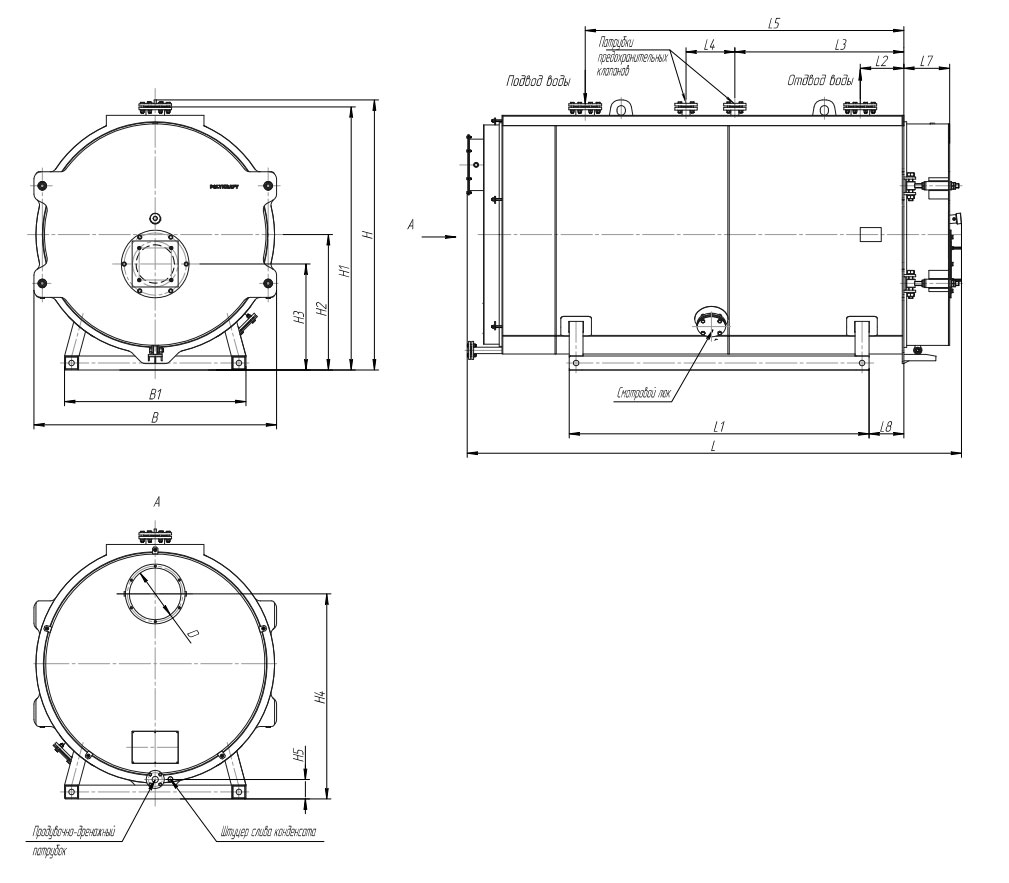 Габаритные и присоединительные размеры котла FR10-0,8-10-150M, ммГабарит, ммL- 2957 длина	L1- 1650	B1- 1200          Диаметр газохода котла Ду300B- 1532 ширина	L2- 262	H1- 1687          Вход, выход воды, Ду100 Ру10H- 1732 высота	L3- 962	H2- 871            Предохранительные патрубки Ду32 Ру16	L4- 300	H3- 737	Дренажный штуцер Ду40 Ру10	L5- 1782	H4- 1291	          Слив конденсата G3/4        	L6- 2344	H5- 140	            Масса котла без воды, тонн- 2,9             	L7- 278                                  	L8- 200